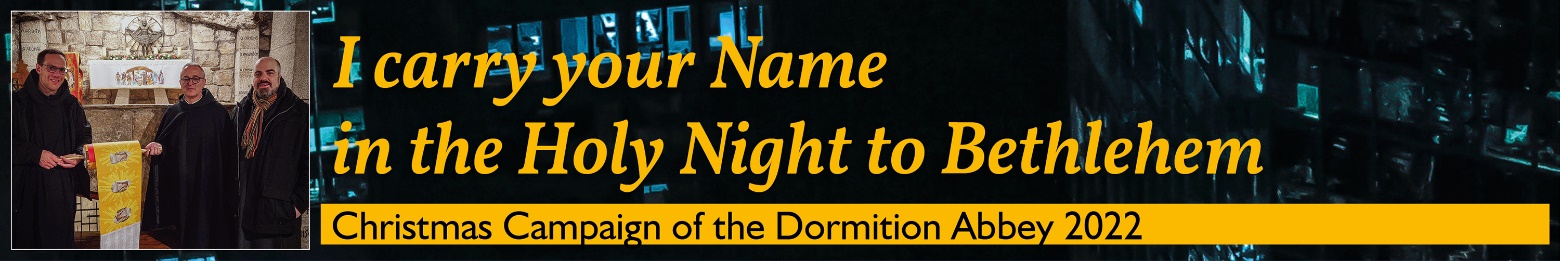 Please, send this list before 21st December 2022		Dormition Abbey – Christmas Campaign - P.O.B. 22 – 9100001 Jerusalem/ISRAEL		(Please, consider that sending by mail to Israel may take some weeks!)	or via email: 	Weihnachtsaktion@Dormitio.net Nr.First Name and Family NameEmail-Address